21 июня 2022 года № 813В соответствии со статьями 31, 32, 33 Градостроительного кодекса Российской Федерации, Федеральным законом от 6 октября 2003 года                № 131–ФЗ «Об общих принципах организации местного самоуправления в Российской Федерации», статьей 32 Правил землепользования и застройки Чебоксарского городского округа, разработанных АО «РосНИПИУрбанистики» в 2015 году, утвержденных решением Чебоксарского городского Собрания депутатов от 3 марта 2016 года № 187, протоколом заседания Комиссии по подготовке проекта правил землепользования и застройки администрации города Чебоксары от 9 июня 2022 года № 7, протоколом проведения публичных слушаний от 9 июня 2022 года № 3, заключением о результатах публичных слушаний от 9 июня 2022 года, Чебоксарское городское Собрание депутатовР Е Ш И Л О:Внести в Правила землепользования и застройки Чебоксарского городского округа, разработанные АО «РосНИПИУрбанистики» в 2015 году, утвержденные решением Чебоксарского городского Собрания депутатов от      3 марта 2016 года № 187 (далее – Правила), (в редакции решений Чебоксарского городского Собрания депутатов от 22 сентября 2016 года           № 453, от 15 ноября 2016 года № 519, от 22 декабря 2016 года № 590, от                        2 февраля 2017 года № 627, от 28 марта 2017 года № 680, от 20 июня 2017 года  № 765, от 15 августа 2017 года  № 864, от 29 августа 2017 года № 869, от 28 ноября 2017 года № 1013, от 1 марта 2018 года № 1100, от 15 мая 2018 года             № 1195, от 21 июня 2018 года № 1249, от 14 августа 2018 года № 1324, от 25 декабря 2018 года № 1511, от 14 марта 2019 года № 1565, от 7 мая 2019 года № 1645, от 20 августа 2019 года  № 1801, от 22 октября 2019 года № 1895, от 3 марта 2020 года № 2039, от 23 июня 2020 года № 2146, от 25 марта 2021 года № 164, от 27 апреля 2021 № 248, от 18 мая 2021 № 303, от 8 июня 2021 № 323, от 10 августа 2021 года № 405, от 19 октября 2021 года № 505, 23 декабря 2021 года № 582, 3 марта 2022 года № 657, 17 мая 2022 года № 752) следующие изменения:1.1. В разделе III «Градостроительные регламенты» Правил:1) статью 42 «Градостроительный регламент зоны застройки индивидуальными жилыми домами (Ж-1)» изложить в редакции согласно приложению № 1 к настоящему решению;2) статью 43 «Градостроительный регламент зоны застройки среднеэтажными жилыми домами (Ж-3)» изложить в редакции согласно приложению № 2 к настоящему решению;3) статью 44 «Градостроительный регламент зоны застройки жилыми домами смешанной этажности (Ж-5)» изложить в редакции согласно приложению № 3 к настоящему решению;4) статью 45 «Градостроительный регламент подзоны застройки жилыми домами смешанной этажности со сложившейся застройкой индивидуальными жилыми домами (Ж-5.1)» изложить в редакции согласно приложению № 4 к настоящему решению;5) статью 46 «Градостроительный регламент зоны делового, общественного и коммерческого назначения (О-1)» изложить в редакции согласно приложению № 5 к настоящему решению;6) статью 47 «Градостроительный регламент подзоны градостроительной ценности и инвестиционной привлекательности (О-1.1)» изложить в редакции согласно приложению № 6 к настоящему решению;7) статью 49 «Градостроительный регламент зоны размещения объектов социального и коммунально-бытового назначения (О-2)» изложить в редакции согласно приложению № 7 к настоящему решению;8) статью 50 «Градостроительный регламент производственной зоны (П-1)» изложить в редакции согласно приложению № 8 к настоящему решению;9) статью 51 «Градостроительный регламент коммунально-складской зоны (П-2)» изложить в редакции согласно приложению № 9 к настоящему решению.1.2.	На карте градостроительного зонирования и карте зон с особым условием использования территорий к Правилам:1) отобразить зону делового общественного и коммерческого назначения (О-1) вместо части производственной зоны (П-1) на часть земельного участка, не поставленного на кадастровый учет, площадью 5410,83 кв. м, расположенного по адресу г. Чебоксары (приложение № 10 к настоящему решению) (каталог координат земельного участка приведен в приложении № 12 к настоящему решению);2) отобразить зону садоводства, огородничества (СХ-3) вместо зоны застройки жилыми домами смешанной этажности (Ж-5), зоны рекреационного назначения (Р) на территорию СНТ «Водоканалец», расположенную по адресу г. Чебоксары (приложение № 11 к настоящему решению).2. Утвердить графическое изображение фрагментов карты градостроительного зонирования, карты зон с особыми условиями территории с учетом изменений, внесенных пунктом 1.2 настоящего решения.3. Настоящее решение вступает в силу со дня его официального опубликования.4. Контроль за исполнением настоящего решения возложить на постоянную комиссию Чебоксарского городского Собрания депутатов по вопросам градостроительства, землеустройства и развития территории города (А.Л. Павлов).Глава города Чебоксары                                                                  О.И. КортуновПриложение № 1к решению Чебоксарского городского Собрания депутатов  от 21 июня 2022 года № 813«Статья 42. Градостроительный регламент зоны застройки индивидуальными жилыми домами (Ж-1) Таблица № 6Виды разрешенного использования земельных участков и объектов капитального строительства, предельные размеры земельных участков и параметры разрешенного строительства, реконструкции объектов капитального строительства Примечания:1. Границы зон с особыми условиями использования территории, накладывающие ограничения на использование земельных участков и объектов капитального строительства, отображены на Карте зон с особыми условиями использования территории настоящих Правил. Использование земельных участков в границах зон с особыми условиями использования территории осуществляется в соответствии с требованиями законодательства Российской Федерации.Не допускается размещение территорий для ведения огородничества в санитарно-защитных и охранных зонах.В случае нахождения территорий огороднических некоммерческих объединений граждан в границах водоохранных зон необходимо обеспечить их оборудование сооружениями, обеспечивающими охрану водных объектов от загрязнения, засорения, заиления и истощения вод в соответствии с водным законодательством и законодательством в области охраны окружающей среды.Допускается применение приемников, изготовленных из водонепроницаемых материалов, предотвращающих поступление загрязняющих веществ, иных веществ и микроорганизмов в окружающую среду.2. Нормы предоставления земельных участков гражданам в собственность (за плату или бесплатно), в аренду из земель, находящихся в государственной или муниципальной собственности для индивидуального строительства, личного подсобного хозяйства, огородничества, устанавливаются Законом Чувашской Республики и решением Чебоксарского городского Собрания депутатов.3. Не подлежащие установлению параметры разрешенного строительства, реконструкции объектов капитального строительства и иные предельные параметры разрешенного строительства, реконструкции объектов капитального строительства определяются в соответствии с требованиями местных и (или) республиканских нормативов градостроительного проектирования, технических регламентов, национальных стандартов, сводов правил; заданием на проектирование объектов и другими нормативными правовыми документами.4. Предельные размеры земельных участков в условиях реконструкции допускается уменьшать не более чем на 50% от показателей, приведённых в данной таблице.5. Площадь земельных участков, подлежащих отнесению к имуществу общего пользования, определяется в размере двадцати пяти процентов площади огородных земельных участков.6. На земельных участках, предоставленных для ведения огородничества, могут размещаться только хозяйственные постройки, не являющиеся объектами недвижимости, предназначенные для хранения инвентаря и урожая сельскохозяйственных культур.»Приложение № 2к решению Чебоксарского городского Собрания депутатов  от 21 июня 2022 года № 813«Статья 43. Градостроительный регламент зоны застройки среднеэтажными жилыми домами (Ж-3) 	Таблица № 7Виды
разрешенного использования земельных участков и объектов капитального строительства, предельные размеры земельных участков и параметры разрешенного строительства, реконструкции объектов капитального строительства Примечания:1. Границы зон с особыми условиями использования территории, накладывающие ограничения на использование земельных участков и объектов капитального строительства, отображены на Карте зон с особыми условиями использования территории настоящих Правил. Использование земельных участков в границах зон с особыми условиями использования территории осуществляется в соответствии с требованиями законодательства Российской Федерации.2. Минимальный размер земельного участка определяется по формуле:Smin = 0,92 х Sобщ.площ.,где 0,92 - удельный показатель земельной доли для жилых зданий разной этажности (при норме жилищной обеспеченности - 18 кв. м на чел. Для иной нормы согласно расчету:0,92 х 18/nгде N - расчетная жилищная обеспеченность, принятая в документации по планировке территории, но не менее минимальной нормы обеспеченности общей площадью жилых помещений, установленной нормативно-правовыми документами Чебоксарского городского округа, м2/чел., Sобщ.площ. - общая площадь жилых помещений в жилом здании, кв. м.3. Не подлежащие установлению параметры разрешенного строительства, реконструкции объектов капитального строительства и иные предельные параметры разрешенного строительства, реконструкции объектов капитального строительства определяются в соответствии с требованиями местных и (или) республиканских нормативов градостроительного проектирования, технических регламентов, национальных стандартов, сводов правил; заданием на проектирование объектов и другими нормативными правовыми документами.4. Предельные размеры земельных участков в условиях реконструкции допускается уменьшать не более чем на 50% от показателей, приведённых в данной таблице.»Приложение № 3к решению Чебоксарского городского Собрания депутатов  от 21 июня 2022 года № 813«Статья 44. Градостроительный регламент зоны застройки жилыми домами смешанной этажности (Ж-5) Таблица № 8Виды разрешенного использования земельных участков и объектов капитального строительства, предельные размеры земельных участков и параметры разрешенного строительства, реконструкции объектов капитального строительстваПримечания:1. Границы зон с особыми условиями использования территории, накладывающие ограничения на использование земельных участков и объектов капитального строительства, отображены на Карте зон с особыми условиями использования территории настоящих Правил. Использование земельных участков в границах зон с особыми условиями использования территории осуществляется в соответствии с требованиями законодательства Российской Федерации.2. Минимальный размер земельного участка определяется по формуле: Smin = 0,92 х Sобщ.площ.,где 0,92 - удельный показатель земельной доли для жилых зданий разной этажности (при норме жилищной обеспеченности - 18 кв. м на чел. Для иной нормы согласно расчету:0,92 х 18/n где N - расчетная жилищная обеспеченность, принятая в документации по планировке территории, но не менее минимальной нормы обеспеченности общей площадью жилых помещений, установленной нормативно-правовыми документами Чебоксарского городского округа, м2/чел., Sобщ.площ. - общая площадь жилых помещений в жилом здании, кв. м.3. Не подлежащие установлению параметры разрешенного строительства, реконструкции объектов капитального строительства и иные предельные параметры разрешенного строительства, реконструкции объектов капитального строительства определяются в соответствии с требованиями местных и (или) республиканских нормативов градостроительного проектирования, технических регламентов, национальных стандартов, сводов правил; заданием на проектирование объектов и другими нормативными правовыми документами.4. Процент нового строительства индивидуального жилого дома в границах земельного участка - 0. На земельных участках сложившейся индивидуальной застройки возможна реконструкция, капитальный ремонт индивидуальных жилых домов, в этих случаях максимальный процент застройки - 60.5. Предельные размеры земельных участков в условиях реконструкции допускается уменьшать не более чем на 50% от показателей, приведённых в данной таблице.»Приложение № 4к решению Чебоксарского городского Собрания депутатов  от 21 июня 2022 года № 813 «Статья 45. Градостроительный регламент подзоны застройки жилыми домами смешанной этажности со сложившейся застройкой индивидуальными жилыми домами (Ж-5.1)Цель выделения подзоны: создание условий для эффективной реконструкции сложившейся застройки, с учетом ее градостроительной ценности, сохранения имеющейся индивидуальной (коттеджной) застройки, строительства современной многоэтажной застройки, развития сферы социального, культурно-бытового обслуживания, систем инженерно-технического обеспечения с целью повышения интенсивности использования городских территорий и создания удобной комфортной среды проживания населения. В этой подзоне строительство нового индивидуального жилищного строительства не предусмотрено. Таблица № 9Виды
разрешенного использования земельных участков и объектов капитального строительства, предельные размеры земельных участков и параметры разрешенного строительства, реконструкции объектов капитального строительства Примечания:1. Границы зон с особыми условиями использования территории, накладывающие ограничения на использование земельных участков и объектов капитального строительства, отображены на Карте зон с особыми условиями использования территории настоящих Правил. Использование земельных участков в границах зон с особыми условиями использования территории осуществляется в соответствии с требованиями законодательства Российской Федерации.2. Минимальный размер земельного участка определяется по формуле: Smin = 0,92 х Sобщ.площ.,где 0,92 - удельный показатель земельной доли для жилых зданий разной этажности (при норме жилищной обеспеченности - 18 кв. м на чел. Для иной нормы согласно расчету:0,92 х 18/n где N - расчетная жилищная обеспеченность, принятая в документации по планировке территории, но не менее минимальной нормы обеспеченности общей площадью жилых помещений, установленной нормативно-правовыми документами Чебоксарского городского округа, м2/чел., Sобщ.площ. - общая площадь жилых помещений в жилом здании, кв. м.3. Процент нового строительства индивидуального жилого дома в границах земельного участка - 0. На земельных участках сложившейся индивидуальной застройки возможна реконструкция, капитальный ремонт индивидуальных жилых домов, в этих случаях максимальный процент застройки - 60.4. Не подлежащие установлению параметры разрешенного строительства, реконструкции объектов капитального строительства и иные предельные параметры разрешенного строительства, реконструкции объектов капитального строительства определяются в соответствии с требованиями местных и (или) республиканских нормативов градостроительного проектирования, технических регламентов, национальных стандартов, сводов правил; заданием на проектирование объектов и другими нормативными правовыми документами.5. Предельные размеры земельных участков в условиях реконструкции допускается уменьшать не более чем на 50% от показателей, приведённых в данной таблице.Приложение № 5к решению Чебоксарского городского Собрания депутатов  от 21 июня 2022 года № 813« Статья 46. Градостроительный регламент зоны делового, общественного и коммерческого назначения (О-1) Таблица № 10Виды разрешенного использования земельных участков и объектов капитального строительства, предельные размеры земельных участков и параметры разрешенного строительства, реконструкции объектов капитального строительства Примечания:1. Границы зон с особыми условиями использования территории, накладывающие ограничения на использование земельных участков и объектов капитального строительства, отображены на Карте зон с особыми условиями использования территории настоящих Правил. Использование земельных участков в границах зон с особыми условиями использования территории осуществляется в соответствии с требованиями законодательства Российской Федерации.2. Минимальный размер земельного участка определяется по формуле: Smin = 0,92 х Sобщ.площ.,где 0,92 - удельный показатель земельной доли для жилых зданий разной этажности (при норме жилищной обеспеченности - 18 кв. м на чел. Для иной нормы согласно расчету:0,92 х 18/n где N - расчетная жилищная обеспеченность, принятая в документации по планировке территории, но не менее минимальной нормы обеспеченности общей площадью жилых помещений, установленной нормативно-правовыми документами Чебоксарского городского округа, м2/чел., Sобщ.площ. - общая площадь жилых помещений в жилом здании, кв. м.3. Процент нового строительства индивидуального жилого дома в границах земельного участка - 0. На земельных участках сложившейся индивидуальной застройки возможна реконструкция, капитальный ремонт индивидуальных жилых домов, в этих случаях максимальный процент застройки - 60.4. Не подлежащие установлению параметры разрешенного строительства, реконструкции объектов капитального строительства и иные предельные параметры разрешенного строительства, реконструкции объектов капитального строительства определяются в соответствии с требованиями местных и (или) республиканских нормативов градостроительного проектирования, технических регламентов, национальных стандартов, сводов правил; заданием на проектирование объектов и другими нормативными правовыми документами.5. Предельные размеры земельных участков в условиях реконструкции допускается уменьшать не более чем на 50% от показателей, приведённых в данной таблице.»Приложение № 6к решению Чебоксарского городского Собрания депутатов  от 21 июня 2022 года № 813Статья 47. Градостроительный регламент подзоны градостроительной ценности и инвестиционной привлекательности (О-1.1)Цель выделения подзоны: повышение качества застройки и эффективности архитектурных и градостроительных решений центральной части города Чебоксары, занимающей особое функциональное и градостроительное значение, создание объектов на основе современных индивидуальных проектов на строительство зданий и сооружений, уникальных памятников, монументов и скульптурно-декоративных работ, характеризующихся высокими архитектурно-художественными, дизайнерскими, технико-экономическими, экологическими, эксплуатационными и другими показателями.Архитектурно-градостроительные и объемно-планировочные решения объектов, размещаемых в этой подзоне, определяются на основе материалов проведенных архитектурных конкурсов.Таблица № 11Виды разрешенного использования земельных участков и объектов капитального строительства, предельные размеры земельных участков и параметры разрешенного строительства, реконструкции объектов капитального строительства Примечания:1. Границы зон с особыми условиями использования территории, накладывающие ограничения на использование земельных участков и объектов капитального строительства, отображены на Карте зон с особыми условиями использования территории настоящих Правил. Использование земельных участков в границах зон с особыми условиями использования территории осуществляется в соответствии с требованиями законодательства Российской Федерации.2. Минимальный размер земельного участка определяется по формуле: Smin = 0,92 х Sобщ.площ.,где 0,92 - удельный показатель земельной доли для жилых зданий разной этажности (при норме жилищной обеспеченности - 18 кв. м на чел. Для иной нормы согласно расчету:0,92 х 18/n где N - расчетная жилищная обеспеченность, принятая в документации по планировке территории, но не менее минимальной нормы обеспеченности общей площадью жилых помещений, установленной нормативно-правовыми документами Чебоксарского городского округа, м2/чел., Sобщ.площ. - общая площадь жилых помещений в жилом здании, кв. м.3. Процент нового строительства индивидуального жилого дома в границах земельного участка - 0. На земельных участках сложившейся индивидуальной застройки возможна реконструкция, капитальный ремонт индивидуальных жилых домов, в этих случаях максимальный процент застройки - 60.4. Не подлежащие установлению параметры разрешенного строительства, реконструкции объектов капитального строительства и иные предельные параметры разрешенного строительства, реконструкции объектов капитального строительства определяются в соответствии с требованиями местных и (или) республиканских нормативов градостроительного проектирования, технических регламентов, национальных стандартов, сводов правил; заданием на проектирование объектов и другими нормативными правовыми документами.5. Предельные размеры земельных участков в условиях реконструкции допускается уменьшать не более чем на 50% от показателей, приведённых в данной таблице.Приложение № 7к решению Чебоксарского городского Собрания депутатов  от 21 июня 2022 года № 813«Статья 49. Градостроительный регламент зоны размещения объектов социального и коммунально-бытового назначения (О-2) Таблица № 13Виды
разрешенного использования земельных участков и объектов капитального строительства, предельные размеры земельных участков и параметры разрешенного строительства, реконструкции объектов капитального строительстваПримечания:1. Границы зон с особыми условиями использования территории, накладывающие ограничения на использование земельных участков и объектов капитального строительства, отображены на Карте зон с особыми условиями использования территории настоящих Правил. Использование земельных участков в границах зон с особыми условиями использования территории осуществляется в соответствии с требованиями законодательства Российской Федерации.2. Минимальный размер земельного участка определяется по формуле: Smin = 0,92 х Sобщ.площ.,где 0,92 - удельный показатель земельной доли для жилых зданий разной этажности (при норме жилищной обеспеченности - 18 кв. м на чел. Для иной нормы согласно расчету:0,92 х 18/n где N - расчетная жилищная обеспеченность, принятая в документации по планировке территории, но не менее минимальной нормы обеспеченности общей площадью жилых помещений, установленной нормативно-правовыми документами Чебоксарского городского округа, м2/чел., Sобщ.площ. - общая площадь жилых помещений в жилом здании, кв. м.3. Не подлежащие установлению параметры разрешенного строительства, реконструкции объектов капитального строительства и иные предельные параметры разрешенного строительства, реконструкции объектов капитального строительства определяются в соответствии с требованиями местных и (или) республиканских нормативов градостроительного проектирования, технических регламентов, национальных стандартов, сводов правил; заданием на проектирование объектов и другими нормативными правовыми документами.4. Предельные размеры земельных участков в условиях реконструкции допускается уменьшать не более чем на 50% от показателей, приведённых в данной таблице.Приложение № 8к решению Чебоксарского городского Собрания депутатов  от 21 июня 2022 года № 813«Статья 50. Градостроительный регламент производственной зоны (П-1) Таблица № 14Виды разрешенного использования земельных участков и объектов капитального строительства, предельные размеры земельных участков и параметры разрешенного строительства, реконструкции объектов капитального строительства Примечания:1. Границы зон с особыми условиями использования территории, накладывающие ограничения на использование земельных участков и объектов капитального строительства, отображены на Карте зон с особыми условиями использования территории настоящих Правил. Использование земельных участков в границах зон с особыми условиями использования территории осуществляется в соответствии с требованиями законодательства Российской Федерации.Не допускается размещать объекты по производству лекарственных веществ, лекарственных средств и (или) лекарственных форм, объекты пищевых отраслей промышленности в санитарно-защитной зоне и на территории объектов других отраслей промышленности.Не допускается размещать склады сырья и полупродуктов для фармацевтических предприятий, оптовые склады продовольственного сырья и пищевых продуктов в санитарно-защитной зоне и на территории объектов других отраслей промышленности.2. Не подлежащие установлению параметры разрешенного строительства, реконструкции объектов капитального строительства и иные предельные параметры разрешенного строительства, реконструкции объектов капитального строительства определяются в соответствии с требованиями местных и (или) республиканских нормативов градостроительного проектирования, технических регламентов, национальных стандартов, сводов правил; заданием на проектирование объектов и другими нормативными правовыми документами.3. Предельные размеры земельных участков в условиях реконструкции допускается уменьшать не более чем на 50% от показателей, приведённых в данной таблице.Приложение № 9к решению Чебоксарского городского Собрания депутатов  от 21 июня 2022 года № 813«Статья 51. Градостроительный регламент коммунально-складской зоны (П-2)Таблица № 15Виды разрешенного использования земельных участков и объектов капитального строительства, предельные размеры земельных участков и параметры разрешенного строительства, реконструкции объектов капитального строительства Примечания:1. Границы зон с особыми условиями использования территории, накладывающие ограничения на использование земельных участков и объектов капитального строительства, отображены на Карте зон с особыми условиями использования территории настоящих Правил. Использование земельных участков в границах зон с особыми условиями использования территории осуществляется в соответствии с требованиями законодательства Российской Федерации.Не допускается размещать объекты по производству лекарственных веществ, лекарственных средств и (или) лекарственных форм, объекты пищевых отраслей промышленности в санитарно-защитной зоне и на территории объектов других отраслей промышленности.Не допускается размещать склады сырья и полупродуктов для фармацевтических предприятий, оптовые склады продовольственного сырья и пищевых продуктов в санитарно-защитной зоне и на территории объектов других отраслей промышленности.2. Не подлежащие установлению параметры разрешенного строительства, реконструкции объектов капитального строительства и иные предельные параметры разрешенного строительства, реконструкции объектов капитального строительства определяются в соответствии с требованиями местных и (или) республиканских нормативов градостроительного проектирования, технических регламентов, национальных стандартов, сводов правил; заданием на проектирование объектов и другими нормативными правовыми документами.3. Предельные размеры земельных участков в условиях реконструкции допускается уменьшать не более чем на 50% от показателей, приведённых в данной таблице.»Приложение №10к решению Чебоксарского городского Собрания депутатов от 21 июня 2022 года № 813Графическое изображение фрагмента карты градостроительного зонированияПравил землепользования и застройки Чебоксарского городского округа(г. Чебоксары)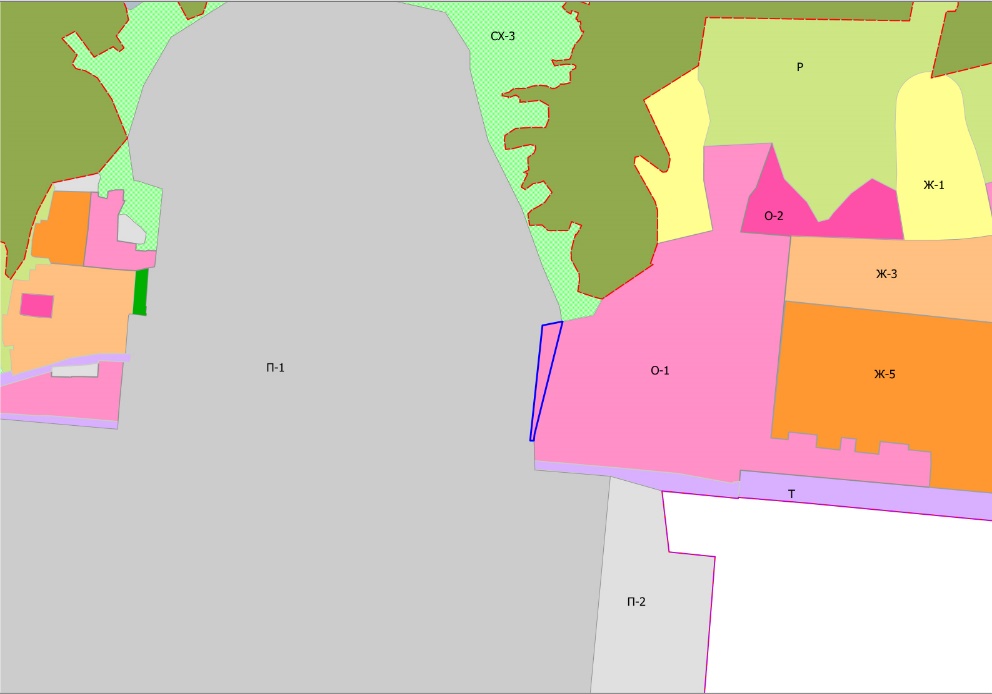 Графическое изображение фрагмента карты зон с особыми условиями использования территорииПравил землепользования и застройки Чебоксарского городского округа(г. Чебоксары)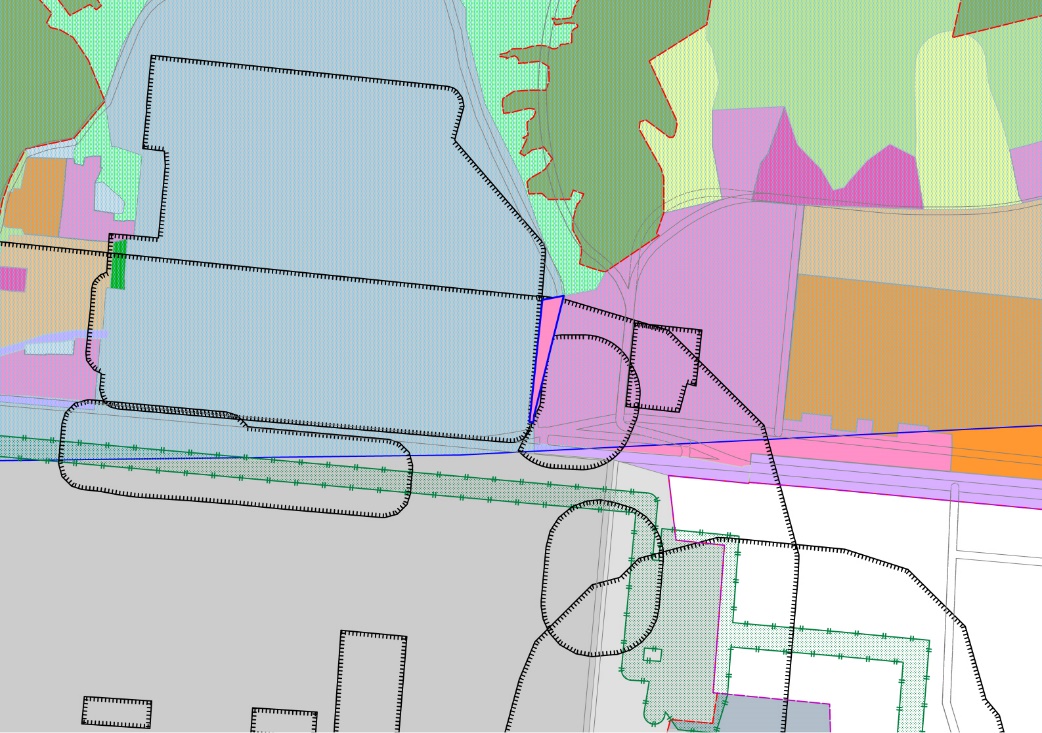 Приложение № 11к решению Чебоксарского городского Собрания депутатов от 21 июня 2022 года № 813Графическое изображение фрагмента карты градостроительного зонированияПравил землепользования и застройки Чебоксарского городского округа(г. Чебоксары)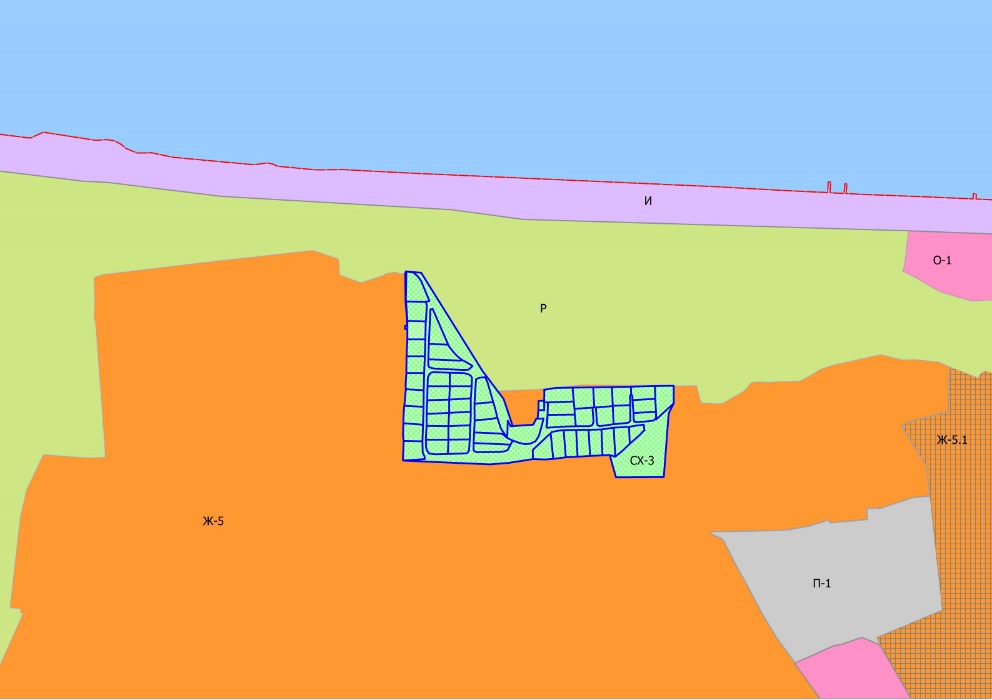 Графическое изображение фрагмента карты зон с особыми условиями использования территорииПравил землепользования и застройки Чебоксарского городского округа(г. Чебоксары)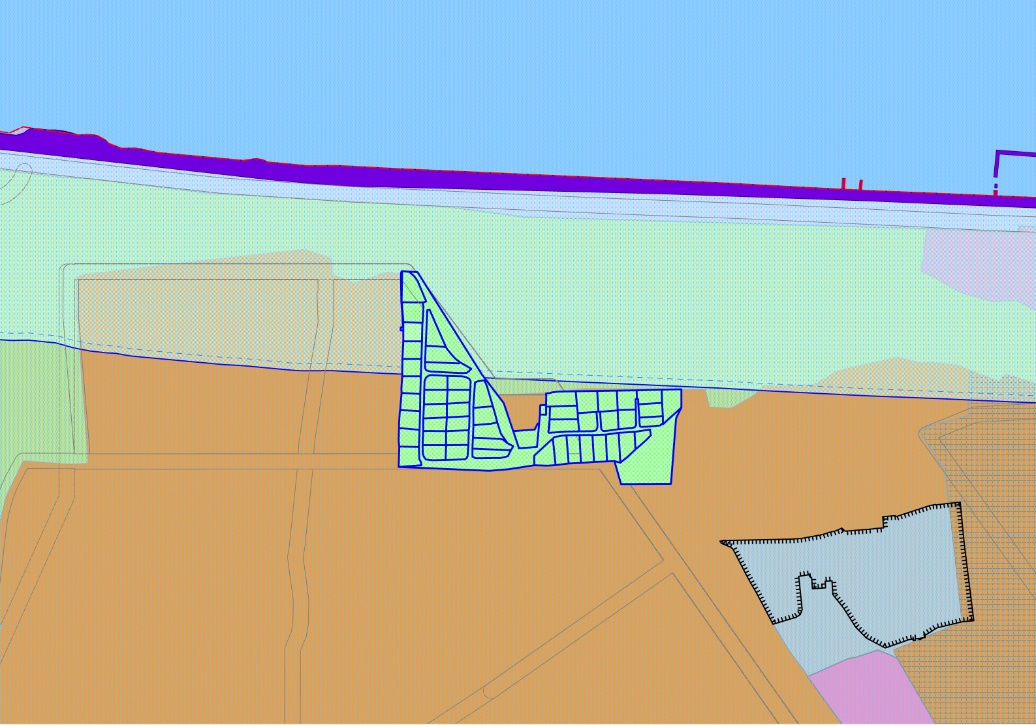 Приложение № 12к решению Чебоксарского городского Собрания депутатов  от 21 июня 2022 года № 813Каталог координат точек внешней границы части земельного участка, 
расположенного в г. ЧебоксарыПлощадь участка – 5410, 83 кв. мЧувашская РеспубликаЧебоксарское городскоеСобрание депутатовРЕШЕНИЕ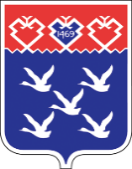 Чǎваш РеспубликиШупашкар хулиндепутатсен ПухăвĕЙЫШĂНУN
п/пКод (числовое обозначе-ние) в соответст-вии с классифи-каторомВид разрешенного использования земельного участка (в соответствии с Классификатором видов разрешенного использования земельных участков утвержденным уполномоченным федеральным органом исполнительной власти)Параметры разрешенного строительства, реконструкции объектов капитального строительстваПараметры разрешенного строительства, реконструкции объектов капитального строительстваПараметры разрешенного строительства, реконструкции объектов капитального строительстваОграничения использованияN
п/пКод (числовое обозначе-ние) в соответст-вии с классифи-каторомВид разрешенного использования земельного участка (в соответствии с Классификатором видов разрешенного использования земельных участков утвержденным уполномоченным федеральным органом исполнительной власти)Предельная этажность зданий, строений, сооружений, этажПредельные размеры земельных участков (мин. - макс.), гаМаксимальный процент застройки, %Ограничения использования1234567Основные виды и параметры разрешенного использования земельных участков и объектов капитального строительстваОсновные виды и параметры разрешенного использования земельных участков и объектов капитального строительстваОсновные виды и параметры разрешенного использования земельных участков и объектов капитального строительстваОсновные виды и параметры разрешенного использования земельных участков и объектов капитального строительстваОсновные виды и параметры разрешенного использования земельных участков и объектов капитального строительстваОсновные виды и параметры разрешенного использования земельных участков и объектов капитального строительстваОсновные виды и параметры разрешенного использования земельных участков и объектов капитального строительства1.2.1Для индивидуального жилищного строительства3мин. 0,0360п. 1 примечания2.2.1.1Малоэтажная многоквартирная жилая застройка4мин. 0,1250п. 1 примечания3.2.2Для ведения личного подсобного хозяйства (приусадебный земельный участок)3мин. 0,0360п. 1 примечания4.2.3Блокированная жилая застройка3мин. 0,0340п. 1 примечания5.2.7.1Хранение автотранспорта2макс. 0,0580п. 1 примечания6.2.7.2Размещение гаражей для собственных нужд1макс. 0,008не подлежит установлениюп. 1 примечания7.3.1.1Предоставление коммунальных услугне подлежит установлениюне подлежит установлениюне подлежит установлениюп. 1 примечания8.3.3Бытовое обслуживание2мин. 0,0375п. 1 примечания9.3.4.1Амбулаторно-поликлиническое обслуживание2мин. 0,175п. 1 примечания10.3.4.3Медицинские организации особого назначенияне подлежит установлениюне подлежит установлениюне подлежит установлениюп. 1 примечания11.3.5.1Дошкольное, начальное и среднее общее образование3мин. 0,2650п. 1 примечания12.3.6.1Объекты культурно-досуговой деятельности2не подлежит установлению70п. 1 примечания13.3.7.1Осуществление религиозных обрядовне подлежит установлениюне подлежит установлениюне подлежит установлениюп. 1 примечания14.3.8.1Государственное управление2мин. 0,0660п. 1 примечания15.3.10.1Амбулаторное ветеринарное обслуживание2не подлежит установлению60п. 1 примечания16.4.4Магазины2мин. 0,03макс. 0,3560п. 1 примечания17.4.5Банковская и страховая деятельность2мин. 0,0560п. 1 примечания18.4.6Общественное питание2мин. 0,0360п. 1 примечания19.5.1.2Обеспечение занятий спортом в помещениях2мин. 0,0380п. 1 примечания20.5.1.3Площадки для занятий спортомне подлежит установлениюне подлежит установлениюне подлежит установлениюп. 1 примечания21.5.1.4Оборудованные площадки для занятий спортомне подлежит установлениюне подлежит установлениюне подлежит установлениюп. 1 примечания22.6.8Связьне подлежит установлениюне подлежит установлениюне подлежит установлениюп. 1 примечания23.11.1Общее пользование водными объектамине подлежит установлениюне подлежит установлениюне подлежит установлениюп. 1 примечания24.12.0.1Улично-дорожная сетьне подлежит установлениюне подлежит установлениюне подлежит установлениюп. 1 примечания25.12.0.2Благоустройство территориине подлежит установлениюне подлежит установлениюне подлежит установлениюп. 1 примечанияУсловно разрешенные виды и параметры использования земельных участков и объектов капитального строительстваУсловно разрешенные виды и параметры использования земельных участков и объектов капитального строительстваУсловно разрешенные виды и параметры использования земельных участков и объектов капитального строительстваУсловно разрешенные виды и параметры использования земельных участков и объектов капитального строительстваУсловно разрешенные виды и параметры использования земельных участков и объектов капитального строительстваУсловно разрешенные виды и параметры использования земельных участков и объектов капитального строительстваУсловно разрешенные виды и параметры использования земельных участков и объектов капитального строительства26.3.2.3Оказание услуг связи3не подлежит установлению60п. 1 примечания27.3.4.2Стационарное медицинское обслуживание2мин. 0,160п. 1 примечания28.4.1Деловое управление2не подлежит установлению60п. 1 примечания29.4.3Рынки2не подлежит установлению80п. 1 примечания30.4.7Гостиничное обслуживание3мин. 0,1460п. 1 примечания31.4.9.1.2Обеспечение дорожного отдыха2мин. 0,05макс. 0,580п. 1 примечания32.4.9.1.3Автомобильные мойки2мин. 0,05макс. 0,580п. 1 примечания33.4.9.1.4Ремонт автомобилей2мин. 0,05макс. 0,580п. 1 примечания34.13.1Ведение огородничестване подлежит установлениюмакс. 0,15не подлежит установлениюп. 1 примечанияВспомогательные виды и параметры использования земельных участков и объектов капитального строительстваВспомогательные виды и параметры использования земельных участков и объектов капитального строительстваВспомогательные виды и параметры использования земельных участков и объектов капитального строительстваВспомогательные виды и параметры использования земельных участков и объектов капитального строительстваВспомогательные виды и параметры использования земельных участков и объектов капитального строительстваВспомогательные виды и параметры использования земельных участков и объектов капитального строительстваВспомогательные виды и параметры использования земельных участков и объектов капитального строительства35.4.9Служебные гаражи2мин. 0,005макс. 0,3580п. 1 примечания36.13.0Земельные участки общего назначенияне подлежит установлениюне подлежит установлениюне подлежит установлениюп. 1 примечания N п/пКод (числовое обозначение) в соответствии с КлассификаторомВид разрешенного использования земельного участка (в соответствии с Классификатором видов разрешенного использования земельных участков, утвержденным уполномоченным федеральным органом исполнительной власти)Параметры разрешенного строительства, реконструкции объектов капитального строительстваПараметры разрешенного строительства, реконструкции объектов капитального строительстваПараметры разрешенного строительства, реконструкции объектов капитального строительстваОграничения использования N п/пКод (числовое обозначение) в соответствии с КлассификаторомВид разрешенного использования земельного участка (в соответствии с Классификатором видов разрешенного использования земельных участков, утвержденным уполномоченным федеральным органом исполнительной власти)Предельная этажность зданий, строений, сооружений, этажПредельные размеры земельных участков (мин. - макс.), гаМаксимальный процент застройки, %Ограничения использования1234567Основные виды и параметры разрешенного использования земельных участков и объектов капитального строительстваОсновные виды и параметры разрешенного использования земельных участков и объектов капитального строительстваОсновные виды и параметры разрешенного использования земельных участков и объектов капитального строительстваОсновные виды и параметры разрешенного использования земельных участков и объектов капитального строительстваОсновные виды и параметры разрешенного использования земельных участков и объектов капитального строительстваОсновные виды и параметры разрешенного использования земельных участков и объектов капитального строительстваОсновные виды и параметры разрешенного использования земельных участков и объектов капитального строительства12.1.1Малоэтажная многоквартирная жилая застройка4мин. 0,1250п. 1 примечания22.3Блокированная жилая застройка3мин. 0,0340п. 1 примечания32.5Среднеэтажная жилая застройка8п. 2 примечания50п. 1 примечания42.7.1Хранение автотранспорта2макс. 0,0580п. 1 примечания52.7.2Размещение гаражей для собственных нужд1макс. 0,008не подлежит установлениюп. 1 примечания63.1.1Предоставление коммунальных услугне подлежит установлениюне подлежит установлениюне подлежит установлениюп. 1 примечания73.1.2Административные здания организаций, обеспечивающих предоставление коммунальных услуг2мин. 0,0575п. 1 примечания83.2.3Оказание услуг связи4не подлежит установлению60п. 1 примечания93.3Бытовое обслуживание3мин. 0,0375п. 1 примечания103.4.2Стационарное медицинское обслуживание5мин. 1,160п. 1 примечания113.5.1Дошкольное, начальное и среднее общее образование3мин. 0,2650п. 1 примечания123.5.2Среднее и высшее профессиональное образование5мин. 0,7570п. 1 примечания133.6.1Объекты культурно-досуговой деятельности4не подлежит установлению70п. 1 примечания143.6.2Парки культуры и отдыхане подлежит установлениюне подлежит установлениюне подлежит установлениюп. 1 примечания153.7.1Осуществление религиозных обрядовне подлежит установлениюне подлежит установлениюне подлежит установлениюп. 1 примечания163.8.1Государственное управление5мин. 0,1560п. 1 примечания173.10.1Амбулаторное ветеринарное обслуживание2не подлежит установлению60п. 1 примечания184.4Магазины4мин. 0,03макс. 0,3560п. 1 примечания194.5Банковская и страховая деятельность3мин. 0,0560п. 1 примечания204.6Общественное питание3мин. 0,0360п. 1 примечания214.7Гостиничное обслуживание4мин. 0,1460п. 1 примечания225.1.1Обеспечение спортивно-зрелищных мероприятий3мин. 0,0380п. 1 примечания235.1.2Обеспечение занятий спортом в помещениях3мин. 0,0380п. 1 примечания246.8Связьне подлежит установлениюне подлежит установлениюне подлежит установлениюп. 1 примечания2512.0.1Улично-дорожная сетьне подлежит установлениюне подлежит установлениюне подлежит установлениюп. 1 примечания2612.0.2Благоустройство территориине подлежит установлениюне подлежит установлениюне подлежит установлениюп. 1 примечанияУсловно разрешенные виды и параметры использования земельных участков и объектов капитального строительстваУсловно разрешенные виды и параметры использования земельных участков и объектов капитального строительстваУсловно разрешенные виды и параметры использования земельных участков и объектов капитального строительстваУсловно разрешенные виды и параметры использования земельных участков и объектов капитального строительстваУсловно разрешенные виды и параметры использования земельных участков и объектов капитального строительстваУсловно разрешенные виды и параметры использования земельных участков и объектов капитального строительстваУсловно разрешенные виды и параметры использования земельных участков и объектов капитального строительства274.1Деловое управление2не подлежит установлению60п. 1 примечания284.2Объекты торговли (торговые центры, торгово-развлекательные центры (комплексы)6мин. 0,12макс. 0,660п. 1 примечания294.3Рынки2не подлежит установлению80п. 1 примечания304.8.1Развлекательные мероприятия4макс. 0,660п. 1 примечания314.9.1Объекты дорожного сервиса2мин. 0,05макс. 0,580п. 1 примечанияВспомогательные виды и параметры использования земельных участков и объектов капитального строительстваВспомогательные виды и параметры использования земельных участков и объектов капитального строительстваВспомогательные виды и параметры использования земельных участков и объектов капитального строительстваВспомогательные виды и параметры использования земельных участков и объектов капитального строительстваВспомогательные виды и параметры использования земельных участков и объектов капитального строительстваВспомогательные виды и параметры использования земельных участков и объектов капитального строительстваВспомогательные виды и параметры использования земельных участков и объектов капитального строительства324.9Служебные гаражи2мин. 0,005макс. 0,3580п. 1 примечания335.1.3Площадки для занятий спортомне подлежит установлениюне подлежит установлениюне подлежит установлениюп. 1 примечания345.1.4Оборудованные площадки для занятий спортомне подлежит установлениюне подлежит установлениюне подлежит установлениюп. 1 примечания N
п/пКод (числовое обозначение) в соответствии с КлассификаторомВид разрешенного использования земельного участка (в соответствии с Классификатором видов разрешенного использования земельных участков, утвержденным уполномоченным федеральным органом исполнительной власти)Параметры разрешенного строительства, реконструкции объектов капитального строительстваПараметры разрешенного строительства, реконструкции объектов капитального строительстваПараметры разрешенного строительства, реконструкции объектов капитального строительстваОграничения использования N
п/пКод (числовое обозначение) в соответствии с КлассификаторомВид разрешенного использования земельного участка (в соответствии с Классификатором видов разрешенного использования земельных участков, утвержденным уполномоченным федеральным органом исполнительной власти)Предельная этажность зданий, строений, сооружений, этажПредельные размеры земельных участков (мин. - макс.), гаМаксимальный процент застройки, %Ограничения использования1234567Основные виды и параметры разрешенного использования земельных участков и объектов капитального строительстваОсновные виды и параметры разрешенного использования земельных участков и объектов капитального строительстваОсновные виды и параметры разрешенного использования земельных участков и объектов капитального строительстваОсновные виды и параметры разрешенного использования земельных участков и объектов капитального строительстваОсновные виды и параметры разрешенного использования земельных участков и объектов капитального строительстваОсновные виды и параметры разрешенного использования земельных участков и объектов капитального строительстваОсновные виды и параметры разрешенного использования земельных участков и объектов капитального строительства12.5Среднеэтажная жилая застройка8п. 2 примечания50п. 1 примечания22.6Многоэтажная жилая застройка (высотная застройка)17п. 2 примечания50п. 1 примечания32.7.1Хранение автотранспорта9мин. 0,005макс. 0,7580п. 1 примечания42.7.2Размещение гаражей для собственных нужд1макс. 0,008не подлежит установлениюп. 1 примечания53.1.1Предоставление коммунальных услугне подлежит установлениюне подлежит установлениюне подлежит установлениюп. 1 примечания63.1.2Административные здания организаций, обеспечивающих предоставление коммунальных услуг3мин. 0,0675п. 1 примечания73.2.1Дома социального обслуживания4не подлежит установлению60п. 1 примечания83.2.2Оказание социальной помощи населению4не подлежит установлению60п. 1 примечания93.2.3Оказание услуг связи4не подлежит установлению60п. 1 примечания103.2.4Общежития9не подлежит установлению60п. 1 примечания113.3Бытовое обслуживание3мин. 0,0375п. 1 примечания123.4.1Амбулаторно-поликлиническое обслуживание3Мин 1,175п. 1 примечания133.4.2Стационарное медицинское обслуживание9мин. 1,560п. 1 примечания143.4.3Медицинские организации особого назначенияне подлежит установлениюне подлежит установлениюне подлежит установлениюп. 1 примечания153.5.1Дошкольное, начальное и среднее общее образование4мин. 0,2630п. 1 примечания163.5.2Среднее и высшее профессиональное образование5не подлежит установлению70п. 1 примечания173.6.1Объекты культурно-досуговой деятельности4не подлежит установлению70п. 1 примечания183.6.2Парки культуры и отдыхане подлежит установлениюне подлежит установлениюне подлежит установлениюп. 1 примечания193.7.1Осуществление религиозных обрядовне подлежит установлениюне подлежит установлениюне подлежит установлениюп. 1 примечания203.8.1Государственное управление17мин. 0,160п. 1 примечания213.10.1Амбулаторное ветеринарное обслуживание2не подлежит установлению60п. 1 примечания224.1Деловое управление3не подлежит установлению60п. 1 примечания234.4Магазины4макс. 0,3560п. 1 примечания244.5Банковская и страховая деятельность5мин. 0,160п. 1 примечания254.6Общественное питание3макс. 0,260п. 1 примечания264.7Гостиничное обслуживание17макс. 1,060п. 1 примечания275.1.1Обеспечение спортивно-зрелищных мероприятий5мин. 0,0575п. 1 примечания285.1.2Обеспечение занятий спортом в помещениях5мин. 0,0575п. 1 примечания296.8Связьне подлежит установлениюне подлежит установлениюне подлежит установлениюп. 1 примечания3012.0.1Улично-дорожная сетьне подлежит установлениюне подлежит установлениюне подлежит установлениюп. 1 примечания3112.0.2Благоустройство территориине подлежит установлениюне подлежит установлениюне подлежит установлениюп. 1 примечанияУсловно разрешенные виды и параметры использования земельных участков и объектов капитального строительстваУсловно разрешенные виды и параметры использования земельных участков и объектов капитального строительстваУсловно разрешенные виды и параметры использования земельных участков и объектов капитального строительстваУсловно разрешенные виды и параметры использования земельных участков и объектов капитального строительстваУсловно разрешенные виды и параметры использования земельных участков и объектов капитального строительстваУсловно разрешенные виды и параметры использования земельных участков и объектов капитального строительстваУсловно разрешенные виды и параметры использования земельных участков и объектов капитального строительства322.1Для индивидуального жилищного строительства3мин. 0,03п. 4 примечанийп. 1 примечания332.6Многоэтажная жилая застройка (высотная застройка)25п. 2 примечания50п. 1 примечания343.9.1Обеспечение деятельности в области гидрометеорологии и смежных с ней областяхне подлежит установлениюне подлежит установлениюне подлежит установлениюп. 1 примечания353.9.2Проведение научных исследований8мин. 0,0760п. 1 примечания364.2Объекты торговли (торговые центры, торгово-развлекательные центры (комплексы))9мин. 0,12макс. 1,360п. 1 примечания374.3Рынки2не подлежит установлению80п. 1 примечания384.8.1Развлекательные мероприятия5не подлежит установлению60п. 1 примечания394.8.2Проведение азартных игр3Мин. 0,0560п. 1 примечания404.9.1.1Заправка транспортных средств2мин. 0,05макс. 0,580п. 1 примечания414.9.1.3Автомобильные мойки2мин. 0,05макс. 0,580п. 1 примечания424.9.1.4Ремонт автомобилей2мин. 0,05макс. 0,580п. 1 примечанияВспомогательные виды и параметры использования земельных участков и объектов капитального строительстваВспомогательные виды и параметры использования земельных участков и объектов капитального строительстваВспомогательные виды и параметры использования земельных участков и объектов капитального строительстваВспомогательные виды и параметры использования земельных участков и объектов капитального строительстваВспомогательные виды и параметры использования земельных участков и объектов капитального строительстваВспомогательные виды и параметры использования земельных участков и объектов капитального строительстваВспомогательные виды и параметры использования земельных участков и объектов капитального строительства434.9Служебные гаражи6мин. 0,00575п. 1 примечания445.1.3Площадки для занятий спортомне подлежит установлениюне подлежит установлениюне подлежит установлениюп. 1 примечания455.1.4Оборудованные площадки для занятий спортомне подлежит установлениюне подлежит установлениюне подлежит установлениюп. 1 примечанияN п/пКод (числовое обозначение) в соответствии с КлассификаторомВид разрешенного использования земельного участка (в соответствии с Классификатором видов разрешенного использования земельных участков, утвержденным уполномоченным федеральным органом исполнительной власти)Параметры разрешенного строительства, реконструкции объектов капитального строительстваПараметры разрешенного строительства, реконструкции объектов капитального строительстваПараметры разрешенного строительства, реконструкции объектов капитального строительстваОграничения использованияN п/пКод (числовое обозначение) в соответствии с КлассификаторомВид разрешенного использования земельного участка (в соответствии с Классификатором видов разрешенного использования земельных участков, утвержденным уполномоченным федеральным органом исполнительной власти)Предельная этажность зданий, строений, сооружений, этажПредельные размеры земельных участков (мин. - макс.), гаМаксимальный процент застройки, %Ограничения использования1234567Основные виды и параметры разрешенного использования земельных участков и объектов капитального строительстваОсновные виды и параметры разрешенного использования земельных участков и объектов капитального строительстваОсновные виды и параметры разрешенного использования земельных участков и объектов капитального строительстваОсновные виды и параметры разрешенного использования земельных участков и объектов капитального строительстваОсновные виды и параметры разрешенного использования земельных участков и объектов капитального строительстваОсновные виды и параметры разрешенного использования земельных участков и объектов капитального строительстваОсновные виды и параметры разрешенного использования земельных участков и объектов капитального строительства12.1Для индивидуального жилищного строительства3мин. 0,03п. 3 примечанийп. 1 примечания22.5Среднеэтажная жилая застройка8п. 2 примечания50п. 1 примечания32.6Многоэтажная жилая застройка (высотная застройка)17п. 2 примечания50п. 1 примечания42.7.2Размещение гаражей для собственных нужд1макс. 0,008не подлежит установлениюп. 1 примечания53.1.1Предоставление коммунальных услуг2не подлежит установлениюне подлежит установлениюп. 1 примечания63.1.2Административные здания организаций, обеспечивающих предоставление коммунальных услуг3мин. 0,0375п. 1 примечания73.2.1Дома социального обслуживания4не подлежит установлению60п. 1 примечания83.2.2Оказание социальной помощи населению4не подлежит установлению60п. 1 примечания93.2.3Оказание услуг связи4не подлежит установлению60п. 1 примечания103.2.4Общежития9не подлежит установлению60п. 1 примечания113.3Бытовое обслуживание3мин. 0,0375п. 1 примечания123.4.1Амбулаторно-поликлиническое обслуживание3Мин 1,175п. 1 примечания133.4.2Стационарное медицинское обслуживание9мин. 1,560п. 1 примечания143.4.3Медицинские организации особого назначенияне подлежит установлениюне подлежит установлениюне подлежит установлениюп. 1 примечания153.5.1Дошкольное, начальное и среднее общее образование4мин. 0,2630п. 1 примечания163.5.2Среднее и высшее профессиональное образование5не подлежит установлению70п. 1 примечания173.6.1Объекты культурно-досуговой деятельности4не подлежит установлению70п. 1 примечания183.6.2Парки культуры и отдыхане подлежит установлениюне подлежит установлениюне подлежит установлениюп. 1 примечания193.7.1Осуществление религиозных обрядовне подлежит установлениюне подлежит установлениюне подлежит установлениюп. 1 примечания203.8.1Государственное управление17мин. 0,160п. 1 примечания213.10.1Амбулаторное ветеринарное обслуживание2не подлежит установлению60п. 1 примечания224.1Деловое управление3не подлежит установлению60п. 1 примечания234.4Магазины4макс. 0,3560п. 1 примечания244.5Банковская и страховая деятельность5мин. 0,160п. 1 примечания254.6Общественное питание3макс. 0,260п. 1 примечания264.7Гостиничное обслуживание17макс. 1,060п. 1 примечания275.1.1Обеспечение спортивно-зрелищных мероприятий5мин. 0,0575п. 1 примечания285.1.2Обеспечение занятий спортом в помещениях5мин. 0,0575п. 1 примечания296.8Связьне подлежит установлениюне подлежит установлениюне подлежит установлениюп. 1 примечания3012.0.1Улично-дорожная сетьне подлежит установлениюне подлежит установлениюне подлежит установлениюп. 1 примечания3112.0.2Благоустройство территориине подлежит установлениюне подлежит установлениюне подлежит установлениюп. 1 примечанияУсловно разрешенные виды и параметры использования земельных участков и объектов капитального строительстваУсловно разрешенные виды и параметры использования земельных участков и объектов капитального строительстваУсловно разрешенные виды и параметры использования земельных участков и объектов капитального строительстваУсловно разрешенные виды и параметры использования земельных участков и объектов капитального строительстваУсловно разрешенные виды и параметры использования земельных участков и объектов капитального строительстваУсловно разрешенные виды и параметры использования земельных участков и объектов капитального строительстваУсловно разрешенные виды и параметры использования земельных участков и объектов капитального строительства322.6Многоэтажная жилая застройка (высотная застройка)25п. 2 примечания50п. 1 примечания332.7.1Хранение автотранспорта2макс. 0,00580п. 1 примечания343.9.1Обеспечение деятельности в области гидрометеорологии и смежных с ней областяхне подлежит установлениюне подлежит установлениюне подлежит установлениюп. 1 примечания353.9.2Проведение научных исследований8мин. 0,0760п. 1 примечания364.2Объекты торговли (торговые центры, торгово-развлекательные центры (комплексы)9мин. 0,12макс. 1,360п. 1 примечания374.3Рынки2не подлежит установлению80п. 1 примечания384.8.1Развлекательные мероприятия5не подлежит установлению60п. 1 примечания394.8.2Проведение азартных игр30,0460п. 1 примечания404.9.1.1Заправка транспортных средств2мин. 0,05макс. 0,580п. 1 примечания414.9.1.3Автомобильные мойки2мин. 0,05макс. 0,580п. 1 примечания424.9.1.4Ремонт автомобилей2мин. 0,05макс. 0,580п. 1 примечанияВспомогательные виды и параметры использования земельных участков и объектов капитального строительстваВспомогательные виды и параметры использования земельных участков и объектов капитального строительстваВспомогательные виды и параметры использования земельных участков и объектов капитального строительстваВспомогательные виды и параметры использования земельных участков и объектов капитального строительстваВспомогательные виды и параметры использования земельных участков и объектов капитального строительстваВспомогательные виды и параметры использования земельных участков и объектов капитального строительстваВспомогательные виды и параметры использования земельных участков и объектов капитального строительства434.9Служебные гаражи6мин. 0,00575п. 1 примечания445.1.3Площадки для занятий спортомне подлежит установлениюне подлежит установлениюне подлежит установлениюп. 1 примечания455.1.4Оборудованные площадки для занятий спортомне подлежит установлениюне подлежит установлениюне подлежит установлениюп. 1 примечанияN
п/пКод (числовое обозначение) в соответствии с КлассификаторомВид разрешенного использования земельного участка (в соответствии с Классификатором видов разрешенного использования земельных участков, утвержденным уполномоченным федеральным органом исполнительной власти)Параметры разрешенного строительства, реконструкции объектов капитального строительстваПараметры разрешенного строительства, реконструкции объектов капитального строительстваПараметры разрешенного строительства, реконструкции объектов капитального строительстваОграничения использованияN
п/пКод (числовое обозначение) в соответствии с КлассификаторомВид разрешенного использования земельного участка (в соответствии с Классификатором видов разрешенного использования земельных участков, утвержденным уполномоченным федеральным органом исполнительной власти)Предельная этажность зданий, строений, сооружений, этажПредельные размеры земельных участков (мин. - макс.), гаМаксимальный процент застройки, %Ограничения использования1234567Основные виды и параметры разрешенного использования земельных участков и объектов капитального строительстваОсновные виды и параметры разрешенного использования земельных участков и объектов капитального строительстваОсновные виды и параметры разрешенного использования земельных участков и объектов капитального строительстваОсновные виды и параметры разрешенного использования земельных участков и объектов капитального строительстваОсновные виды и параметры разрешенного использования земельных участков и объектов капитального строительстваОсновные виды и параметры разрешенного использования земельных участков и объектов капитального строительстваОсновные виды и параметры разрешенного использования земельных участков и объектов капитального строительства12.5Среднеэтажная жилая застройка8п. 2 примечания50п. 1 примечания22.6Многоэтажная жилая застройка (высотная застройка)17п. 2 примечания60п. 1 примечания32.7.1Хранение автотранспорта2макс. 1,380п. 1 примечания42.7.2Размещение гаражей для собственных нужд1макс. 0,008не подлежит установлениюп. 1 примечания53.1.1Предоставление коммунальных услуг2не подлежит установлениюне подлежит установлениюп. 1 примечания63.1.2Административные здания организаций, обеспечивающих предоставление коммунальных услуг3мин. 0,0675п. 1 примечания73.2.1Дома социального обслуживания5не подлежит установлению60п. 1 примечания83.2.2Оказание социальной помощи населению5не подлежит установлению60п. 1 примечания93.2.3Оказание услуг связи4не подлежит установлению60п. 1 примечания103.2.4Общежития9не подлежит установлению60п. 1 примечания113.3Бытовое обслуживание4макс. 0,675п. 1 примечания123.4.1Амбулаторно-поликлиническое обслуживание5мин. 0,360п. 1 примечания133.4.2Стационарное медицинское обслуживание9мин. 1,560п. 1 примечания143.4.3Медицинские организации особого назначенияне подлежит установлениюне подлежит установлениюне подлежит установлениюп. 1 примечания153.5.1Дошкольное, начальное и среднее общее образование4мин. 0,2630п. 1 примечания163.5.2Среднее и высшее профессиональное образование9не подлежит установлению60п. 1 примечания173.6.1Объекты культурно-досуговой деятельности4не подлежит установлению70п. 1 примечания183.6.2Парки культуры и отдыхане подлежит установлениюне подлежит установлениюне подлежит установлениюп. 1 примечания193.7.1Осуществление религиозных обрядовне подлежит установлениюне подлежит установлениюне подлежит установлениюп. 1 примечания203.8.1Государственное управление17мин. 0,0360п. 1 примечания213.8.2Представительская деятельность17мин. 0,0360п. 1 примечания223.9.2Проведение научных исследований17мин. 0,0760п. 1 примечания233.10.1Амбулаторное ветеринарное обслуживание4не подлежит установлению60п. 1 примечания244.1Деловое управление17мин. 0,0360п. 1 примечания254.2Объекты торговли (торговые центры, торгово-развлекательные центры (комплексы))7мин. 0,3560п. 1 примечания264.3Рынки4мин. 0,380п. 1 примечания274.4Магазины5макс. 0,3560п. 1 примечания284.5Банковская и страховая деятельность5мин. 0,160п. 1 примечания294.6Общественное питание4макс. 0,360п. 1 примечания304.7Гостиничное обслуживание17макс. 1,560п. 1 примечания314.8.1Развлекательные мероприятия4не подлежит установлению60п. 1 примечания324.10Выставочно-ярмарочная деятельность5мин. 0,380п. 1 примечания335.1.1Обеспечение спортивно-зрелищных мероприятий5мин. 0,0580п. 1 примечания345.1.2Обеспечение занятий спортом в помещениях5мин. 0,0580п. 1 примечания356.8Связьне подлежит установлениюне подлежит установлениюне подлежит установлениюп. 1 примечания367.6Внеуличный транспортне подлежит установлениюне подлежит установлениюне подлежит установлениюп. 1 примечания378.3Обеспечение внутреннего правопорядка5мин. 0,260п. 1 примечания389.3Историко-культурная деятельностьне подлежит установлениюне подлежит установлениюне подлежит установлениюп. 1 примечания3912.0.1Улично-дорожная сетьне подлежит установлениюне подлежит установлениюне подлежит установлениюп. 1 примечания4012.0.2Благоустройство территориине подлежит установлениюне подлежит установлениюне подлежит установлениюп. 1 примечанияУсловно разрешенные виды и параметры использования земельных участков и объектов капитального строительстваУсловно разрешенные виды и параметры использования земельных участков и объектов капитального строительстваУсловно разрешенные виды и параметры использования земельных участков и объектов капитального строительстваУсловно разрешенные виды и параметры использования земельных участков и объектов капитального строительстваУсловно разрешенные виды и параметры использования земельных участков и объектов капитального строительстваУсловно разрешенные виды и параметры использования земельных участков и объектов капитального строительстваУсловно разрешенные виды и параметры использования земельных участков и объектов капитального строительства412.1Для индивидуального жилищного строительства3мин. 0,03п. 3 примечанийп. 1 примечания422.6Многоэтажная жилая застройка (высотная застройка)25п. 2 примечания50п. 1 примечания434.8.2Проведение азартных игр4мин. 0,0360п. 1 примечания444.9.1Объекты дорожного сервиса2мин. 0,0680п. 1 примечания455.1.5Водный спортне подлежит установлениюне подлежит установлениюне подлежит установлениюп. 1 примечания465.4Причалы для маломерных судовне подлежит установлениюне подлежит установлениюне подлежит установлениюп. 1 примечания476.9Складне подлежит установлениюне подлежит установлению75п. 1 примечания487.3Водный транспортне подлежит установлениюне подлежит установлениюне подлежит установлениюп. 1 примечания4911.1Общее пользование водными объектамине подлежит установлениюне подлежит установлениюне подлежит установлениюп. 1 примечанияВспомогательные виды и параметры использования земельных участков и объектов капитального строительстваВспомогательные виды и параметры использования земельных участков и объектов капитального строительстваВспомогательные виды и параметры использования земельных участков и объектов капитального строительстваВспомогательные виды и параметры использования земельных участков и объектов капитального строительстваВспомогательные виды и параметры использования земельных участков и объектов капитального строительстваВспомогательные виды и параметры использования земельных участков и объектов капитального строительстваВспомогательные виды и параметры использования земельных участков и объектов капитального строительства504.9Служебные гаражи10мин. 0,00580п. 1 примечания515.1.3Площадки для занятий спортомне подлежит установлениюне подлежит установлениюне подлежит установлениюп. 1 примечания525.1.4Оборудованные площадки для занятий спортомне подлежит установлениюне подлежит установлениюне подлежит установлениюп. 1 примечанияN
п/пКод (числовое обозначение) в соответствии с КлассификаторомВид разрешенного использования земельного участка (в соответствии с Классификатором видов разрешенного использования земельных участков, утвержденным уполномоченным федеральным органом исполнительной власти)Параметры разрешенного строительства, реконструкции объектов капитального строительстваПараметры разрешенного строительства, реконструкции объектов капитального строительстваПараметры разрешенного строительства, реконструкции объектов капитального строительстваОграничения использованияN
п/пКод (числовое обозначение) в соответствии с КлассификаторомВид разрешенного использования земельного участка (в соответствии с Классификатором видов разрешенного использования земельных участков, утвержденным уполномоченным федеральным органом исполнительной власти)Предельная этажность зданий, строений, сооружений, этажПредельные размеры земельных участков (мин. - макс.), гаМаксимальный процент застройки, %Ограничения использования1234567Основные виды и параметры разрешенного использования земельных участков и объектов капитального строительстваОсновные виды и параметры разрешенного использования земельных участков и объектов капитального строительстваОсновные виды и параметры разрешенного использования земельных участков и объектов капитального строительстваОсновные виды и параметры разрешенного использования земельных участков и объектов капитального строительстваОсновные виды и параметры разрешенного использования земельных участков и объектов капитального строительстваОсновные виды и параметры разрешенного использования земельных участков и объектов капитального строительстваОсновные виды и параметры разрешенного использования земельных участков и объектов капитального строительства12.5Среднеэтажная жилая застройка8п. 2 примечания50п. 1 примечания22.6Многоэтажная жилая застройка (высотная застройка)17п. 2 примечания50п. 1 примечания32.7.1Хранение автотранспорта2макс. 0,00580п. 1 примечания42.7.2Размещение гаражей для собственных нужд1макс. 0,008не подлежит установлениюп. 1 примечания53.1.1Предоставление коммунальных услугне подлежит установлениюне подлежит установлениюне подлежит установлениюп. 1 примечания63.1.2Административные здания организаций, обеспечивающих предоставление коммунальных услуг2мин. 0,0575п. 1 примечания73.2.3Оказание услуг связи5не подлежит установлению60п. 1 примечания83.3Бытовое обслуживание17мин. 0,0175п. 1 примечания93.4.1Амбулаторно-поликлиническое обслуживание5мин. 0,360п. 1 примечания103.4.2Стационарное медицинское обслуживание9мин. 1,560п. 1 примечания113.4.3Медицинские организации особого назначенияне подлежит установлениюне подлежит установлениюне подлежит установлениюп. 1 примечания123.5.1Дошкольное, начальное и среднее общее образование3мин. 0,2630п. 1 примечания133.5.2Среднее и высшее профессиональное образование9не подлежит установлению70п. 1 примечания143.6.1Объекты культурно-досуговой деятельности4не подлежит установлению70п. 1 примечания153.6.2Парки культуры и отдыхане подлежит установлениюне подлежит установлениюне подлежит установлениюп. 1 примечания163.7.1Осуществление религиозных обрядовне подлежит установлениюне подлежит установлениюне подлежит установлениюп. 1 примечания173.8.1Государственное управление17мин. 0,0360п. 1 примечания183.8.2Представительская деятельность17мин. 0,0360п. 1 примечания193.9.2Проведение научных исследований17мин. 0,0760п. 1 примечания204.1Деловое управление17мин. 0,1260п. 1 примечания214.2Объекты торговли (торговые центры, торгово-развлекательные центры (комплексы)7мин. 0,460п. 1 примечания224.3Рынки4мин. 0,380п. 1 примечания234.4Магазины5макс. 0,460п. 1 примечания244.5Банковская и страховая деятельность5мин. 0,260п. 1 примечания254.6Общественное питание4макс. 0,360п. 1 примечания264.7Гостиничное обслуживание17макс. 1,560п. 1 примечания274.8.1Развлекательные мероприятия4не подлежит установлению60п. 1 примечания284.10Выставочно-ярмарочная деятельность5мин. 0,380п. 1 примечания295.1.1Обеспечение спортивно-зрелищных мероприятий5мин. 0,0580п. 1 примечания305.1.2Обеспечение занятий спортом в помещениях5мин. 0,0580п. 1 примечания316.8Связьне подлежит установлениюне подлежит установлениюне подлежит установлениюп. 1 примечания328.3Обеспечение внутреннего правопорядка4мин. 0,270п. 1 примечания339.3Историко-культурная деятельностьне подлежит установлениюне подлежит установлениюне подлежит установлениюп. 1 примечания3412.0.1Улично-дорожная сетьне подлежит установлениюне подлежит установлениюне подлежит установлениюп. 1 примечания3512.0.2Благоустройство территориине подлежит установлениюне подлежит установлениюне подлежит установлениюп. 1 примечанияУсловно разрешенные виды и параметры использования земельных участков и объектов капитального строительстваУсловно разрешенные виды и параметры использования земельных участков и объектов капитального строительстваУсловно разрешенные виды и параметры использования земельных участков и объектов капитального строительстваУсловно разрешенные виды и параметры использования земельных участков и объектов капитального строительстваУсловно разрешенные виды и параметры использования земельных участков и объектов капитального строительстваУсловно разрешенные виды и параметры использования земельных участков и объектов капитального строительстваУсловно разрешенные виды и параметры использования земельных участков и объектов капитального строительства362.1Для индивидуального жилищного строительства3мин. 0,03п. 3 примечанийп. 1 примечания372.6Многоэтажная жилая застройка (высотная застройка)25п. 2 примечания50п. 1 примечания383.2.1Дома социального обслуживания4Мин. 0,0360п. 1 примечания393.2.2Оказание социальной помощи населению4Мин. 0,0370п. 1 примечания403.2.4Общежития4Мин. 0,0360п. 1 примечания413.10.1Амбулаторное ветеринарное обслуживание4не подлежит установлению60п. 1 примечания424.8.2Проведение азартных игр3мин. 0,0660п. 1 примечания434.9.1Объекты дорожного сервиса2мин. 0,0680п. 1 примечания445.1.5Водный спортне подлежит установлениюне подлежит установлениюне подлежит установлениюп. 1 примечания455.4Причалы для маломерных судовне подлежит установлениюне подлежит установлениюне подлежит установлениюп. 1 примечания467.3Водный транспортне подлежит установлениюне подлежит установлениюне подлежит установлениюп. 1 примечания477.6Внеуличный транспортне подлежит установлениюне подлежит установлениюне подлежит установлениюп. 1 примечания4811.1Общее пользование водными объектамине подлежит установлениюне подлежит установлениюне подлежит установлениюп. 1 примечанияВспомогательные виды и параметры использования земельных участков и объектов капитального строительстваВспомогательные виды и параметры использования земельных участков и объектов капитального строительстваВспомогательные виды и параметры использования земельных участков и объектов капитального строительстваВспомогательные виды и параметры использования земельных участков и объектов капитального строительстваВспомогательные виды и параметры использования земельных участков и объектов капитального строительстваВспомогательные виды и параметры использования земельных участков и объектов капитального строительстваВспомогательные виды и параметры использования земельных участков и объектов капитального строительства493.1.1Предоставление коммунальных услугне подлежит установлениюне подлежит установлениюне подлежит установлениюп. 1 примечания504.9Служебные гаражи10мин. 0,00580п. 1 примечания515.1.3Площадки для занятий спортомне подлежит установлениюне подлежит установлениюне подлежит установлениюп. 1 примечания525.1.4Оборудованные площадки для занятий спортомне подлежит установлениюне подлежит установлениюне подлежит установлениюп. 1 примечанияN п/пКод (числовое обозначение) в соответствии с КлассификаторомВид разрешенного использования земельного участка (в соответствии с Классификаторомвидов разрешенного использования земельных участков, утвержденным уполномоченным федеральным органом исполнительной власти)Параметры разрешенного строительства, реконструкции объектов капитального строительстваПараметры разрешенного строительства, реконструкции объектов капитального строительстваПараметры разрешенного строительства, реконструкции объектов капитального строительстваОграничения использованияN п/пКод (числовое обозначение) в соответствии с КлассификаторомВид разрешенного использования земельного участка (в соответствии с Классификаторомвидов разрешенного использования земельных участков, утвержденным уполномоченным федеральным органом исполнительной власти)Предельная этажность зданий, строений, сооружений, этажПредельные размеры земельных участков (мин. - макс.), гаМаксимальный процент застройки, %Ограничения использования1234567Основные виды и параметры разрешенного использования земельных участков и объектов капитального строительстваОсновные виды и параметры разрешенного использования земельных участков и объектов капитального строительстваОсновные виды и параметры разрешенного использования земельных участков и объектов капитального строительстваОсновные виды и параметры разрешенного использования земельных участков и объектов капитального строительстваОсновные виды и параметры разрешенного использования земельных участков и объектов капитального строительстваОсновные виды и параметры разрешенного использования земельных участков и объектов капитального строительстваОсновные виды и параметры разрешенного использования земельных участков и объектов капитального строительства12.5Среднеэтажная жилая застройка8п. 2 примечания50п. 1 примечания22.6Многоэтажная жилая застройка (высотная застройка)17п. 2 примечания50п. 1 примечания32.7.1Хранение автотранспорта2макс. 0,00580п. 1 примечания42.7.2Размещение гаражей для собственных нужд1макс. 0,008не подлежит установлениюп. 1 примечания53.1.1Предоставление коммунальных услуг2не подлежит установлению60п. 1 примечания63.1.2Административные здания организаций, обеспечивающих предоставление коммунальных услуг3мин. 0,0375п. 1 примечания73.2.3Оказание услуг связи5мин. 0,360п. 1 примечания83.3Бытовое обслуживание4мин. 0,0175п. 1 примечания93.4.1Амбулаторно-поликлиническое обслуживание5мин. 0,360п. 1 примечания103.4.2Стационарное медицинское обслуживание9мин. 1,560п. 1 примечания113.4.3Медицинские организации особого назначенияне подлежит установлениюне подлежит установлениюне подлежит установлениюп. 1 примечания123.5.1Дошкольное, начальное и среднее общее образование3мин. 0,2630п. 1 примечания133.5.2Среднее и высшее профессиональное образование9не подлежит установлению70п. 1 примечания143.6.1Объекты культурно-досуговой деятельностине подлежит установлениюне подлежит установлению70п. 1 примечания153.7.1Осуществление религиозных обрядовне подлежит установлениюне подлежит установлениюне подлежит установлениюп. 1 примечания163.8.1Государственное управление17мин. 0,1260п. 1 примечания173.9.2Проведение научных исследований17мин. 0,0760п. 1 примечания183.10.1Амбулаторное ветеринарное обслуживание4мин. 0,160п. 1 примечания194.1Деловое управление17мин. 0,1260п. 1 примечания204.2Объекты торговли (торговые центры, торгово-развлекательные центры (комплексы)7мин. 0,460п. 1примечания214.3Рынки4мин. 0,380п. 1 примечания224.4Магазины5макс. 0,460п. 1 примечания234.5Банковская и страховая деятельность5мин. 0,260п. 1 примечания244.6Общественное питание5мин. 0,0160п. 1 примечания264.7Гостиничное обслуживание17макс. 1,560п. 1 примечания274.8.1Развлекательные мероприятия4мин. 0,260п. 1 примечания284.10Выставочно-ярмарочная деятельность5мин. 0,380п. 1 примечания295.1.1Обеспечение спортивно-зрелищных мероприятий5мин. 0,0580п. 1 примечания305.1.2Обеспечение занятий спортом в помещениях5мин. 0,0580п. 1 примечания316.8Связьне подлежит установлениюне подлежит установлениюне подлежит установлениюп. 1 примечания329.3Историко-культурная деятельностьне подлежит установлениюне подлежит установлениюне подлежит установлениюп. 1 примечания3312.0.1Улично-дорожная сетьне подлежит установлениюне подлежит установлениюне подлежит установлениюп. 1 примечания3412.0.2Благоустройство территориине подлежит установлениюне подлежит установлениюне подлежит установлениюп. 1 примечанияУсловно разрешенные виды и параметры использования земельных участков и объектов капитального строительстваУсловно разрешенные виды и параметры использования земельных участков и объектов капитального строительстваУсловно разрешенные виды и параметры использования земельных участков и объектов капитального строительстваУсловно разрешенные виды и параметры использования земельных участков и объектов капитального строительстваУсловно разрешенные виды и параметры использования земельных участков и объектов капитального строительстваУсловно разрешенные виды и параметры использования земельных участков и объектов капитального строительстваУсловно разрешенные виды и параметры использования земельных участков и объектов капитального строительства352.6Многоэтажная жилая застройка (высотная застройка)25п. 2 примечания50п. 1 примечания364.9.1Объекты дорожного сервиса2мин. 0,0680п. 1 примечания375.4Причалы для маломерных судовне подлежит установлениюне подлежит установлениюне подлежит установлениюп. 1 примечания3811.1Общее пользование водными объектамине подлежит установлениюне подлежит установлениюне подлежит установлениюп. 1 примечанияВспомогательные виды и параметры использования земельных участков и объектов капитального строительстваВспомогательные виды и параметры использования земельных участков и объектов капитального строительстваВспомогательные виды и параметры использования земельных участков и объектов капитального строительстваВспомогательные виды и параметры использования земельных участков и объектов капитального строительстваВспомогательные виды и параметры использования земельных участков и объектов капитального строительстваВспомогательные виды и параметры использования земельных участков и объектов капитального строительстваВспомогательные виды и параметры использования земельных участков и объектов капитального строительства394.9Служебные гаражи10мин. 0,00580п. 1 примечания405.1.3Площадки для занятий спортомне подлежит установлениюне подлежит установлениюне подлежит установлениюп. 1 примечания415.1.4Оборудованные площадки для занятий спортомне подлежит установлениюне подлежит установлениюне подлежит установлениюп. 1 примечанияN
п/пКод (числовое обозначение) в соответствии с КлассификаторомВид разрешенного использования земельного участка (в соответствии с Классификатором видов разрешенного использования земельных участков, утвержденным уполномоченным федеральным органом исполнительной власти)Параметры разрешенного строительства, реконструкции объектов капитального строительстваПараметры разрешенного строительства, реконструкции объектов капитального строительстваПараметры разрешенного строительства, реконструкции объектов капитального строительстваОграничения использованияN
п/пКод (числовое обозначение) в соответствии с КлассификаторомВид разрешенного использования земельного участка (в соответствии с Классификатором видов разрешенного использования земельных участков, утвержденным уполномоченным федеральным органом исполнительной власти)Предельная этажность зданий, строений, сооружений, этажПредельные размеры земельных участков (мин. - макс.), гаМаксимальный процент застройки, %Ограничения использования1234567Основные виды и параметры разрешенного использования земельных участков и объектов капитального строительстваОсновные виды и параметры разрешенного использования земельных участков и объектов капитального строительстваОсновные виды и параметры разрешенного использования земельных участков и объектов капитального строительстваОсновные виды и параметры разрешенного использования земельных участков и объектов капитального строительстваОсновные виды и параметры разрешенного использования земельных участков и объектов капитального строительстваОсновные виды и параметры разрешенного использования земельных участков и объектов капитального строительстваОсновные виды и параметры разрешенного использования земельных участков и объектов капитального строительства11.15Хранение и переработка сельскохозяйственной продукциине подлежит установлениюне подлежит установлению75п. 1 примечания22.7.1Хранение автотранспорта2мин. 0,00280п. 1 примечания32.7.2Размещение гаражей для собственных нужд1макс. 0,008не подлежит установлениюп. 1 примечания43.1.1Предоставление коммунальных услугне подлежит установлениюне подлежит установлениюне подлежит установлениюп. 1 примечания53.1.2Административные здания организаций, обеспечивающих предоставление коммунальных услуг3мин. 0,0375п. 1 примечания63.9.1Обеспечение деятельности в области гидрометеорологии и смежных с ней областяхне подлежит установлениюне подлежит установлениюне подлежит установлениюп. 1 примечания73.9.2Проведение научных исследований9мин. 0,0760п. 1 примечания83.10.1Амбулаторное ветеринарное обслуживание3мин. 0,3560п. 1 примечания93.10.2Приюты для животных2мин. 0,0970п. 1 примечания104.5Банковская и страховая деятельность4мин. 0,1560п. 1 примечания114.9.1.1Заправка транспортных средств2мин. 0,0680п. 1 примечания124.9.1.3Автомобильные мойки2мин. 0,0680п. 1 примечания134.9.1.4Ремонт автомобилей2мин. 0,0680п. 1 примечания146.0Производственная деятельностьне подлежит установлениюне подлежит установлению75п. 1 примечания156.1Недропользованиене подлежит установлениюне подлежит установлению75п. 1 примечания166.2Тяжелая промышленностьне подлежит установлениюне подлежит установлению75п. 1 примечания176.2.1Автомобилестроительная промышленностьне подлежит установлениюне подлежит установлению75п. 1 примечания186.3Легкая промышленностьне подлежит установлениюне подлежит установлению75п. 1 примечания196.3.1Фармацевтическая промышленностьне подлежит установлениюне подлежит установлению75п. 1 примечания206.4Пищевая промышленностьне подлежит установлениюне подлежит установлению75п. 1 примечания216.5Нефтехимическая промышленностьне подлежит установлениюне подлежит установлению75п. 1 примечания226.6Строительная промышленностьне подлежит установлениюне подлежит установлению75п. 1 примечания236.7Энергетикане подлежит установлениюне подлежит установлениюне подлежит установлениюп. 1 примечания246.8Связьне подлежит установлениюне подлежит установлениюне подлежит установлениюп. 1 примечания256.9Складне подлежит установлениюне подлежит установлению75п. 1 примечания266.9.1Складские площадкине подлежит установлениюне подлежит установлениюне подлежит установлениюп. 1 примечания276.11Целлюлозно-бумажная промышленностьне подлежит установлениюне подлежит установлению75п. 1 примечания286.12Научно-производственная деятельностьне подлежит установлениюне подлежит установлениюне подлежит установлениюп. 1 примечания297.2.2Обслуживание перевозок пассажировне подлежит установлениюне подлежит установлениюне подлежит установлениюп. 1 примечания307.2.3Стоянки транспорта общего пользованияне подлежит установлениюне подлежит установлениюне подлежит установлениюп. 1 примечания318.3Обеспечение внутреннего правопорядкане подлежит установлениюне подлежит установлениюне подлежит установлениюп. 1 примечания3210.1Заготовка древесиныне подлежит установлениюне подлежит установлениюне подлежит установлениюп. 1 примечания3310.3Заготовка лесных ресурсовне подлежит установлениюне подлежит установлениюне подлежит установлениюп. 1 примечания3412.0.1Улично-дорожная сетьне подлежит установлениюне подлежит установлениюне подлежит установлениюп. 1 примечания3512.0.2Благоустройство территориине подлежит установлениюне подлежит установлениюне подлежит установлениюп. 1 примечанияУсловно разрешенные виды и параметры использования земельных участков и объектов капитального строительстваУсловно разрешенные виды и параметры использования земельных участков и объектов капитального строительстваУсловно разрешенные виды и параметры использования земельных участков и объектов капитального строительстваУсловно разрешенные виды и параметры использования земельных участков и объектов капитального строительстваУсловно разрешенные виды и параметры использования земельных участков и объектов капитального строительстваУсловно разрешенные виды и параметры использования земельных участков и объектов капитального строительстваУсловно разрешенные виды и параметры использования земельных участков и объектов капитального строительства367.3Водный транспортне подлежит установлениюне подлежит установлениюне подлежит установлениюп. 1 примечанияВспомогательные виды и параметры использования земельных участков и объектов капитального строительстваВспомогательные виды и параметры использования земельных участков и объектов капитального строительстваВспомогательные виды и параметры использования земельных участков и объектов капитального строительстваВспомогательные виды и параметры использования земельных участков и объектов капитального строительстваВспомогательные виды и параметры использования земельных участков и объектов капитального строительстваВспомогательные виды и параметры использования земельных участков и объектов капитального строительстваВспомогательные виды и параметры использования земельных участков и объектов капитального строительства373.1.2Административные здания организаций, обеспечивающих предоставление коммунальных услугне подлежит установлениюне подлежит установлениюне подлежит установлениюп. 1 примечания383.3Бытовое обслуживание3мин. 0,0175п. 1 примечания393.4.1Амбулаторно-поликлиническое обслуживание3мин. 0,360п. 1 примечания403.4.3Медицинские организации особого назначенияне подлежит установлениюне подлежит установлениюне подлежит установлениюп. 1 примечания414.1Деловое управление6мин. 0,1260п. 1 примечания424.4Магазины4не подлежит установлению60п. 1 примечания434.6Общественное питание3не подлежит установлению60п. 1 примечания444.7Гостиничное обслуживание6не подлежит установлению60п. 1 примечания454.10Выставочно-ярмарочная деятельность2мин. 0,380п. 1 примечания N
п/пКод (числовое обозначение) в соответствии с КлассификаторомВид разрешенного использования земельного участка (в соответствии с Классификатором видов разрешенного использования земельных участков, утвержденным уполномоченным федеральным органом исполнительной власти)Параметры разрешенного строительства, реконструкции объектов капитального строительстваПараметры разрешенного строительства, реконструкции объектов капитального строительстваПараметры разрешенного строительства, реконструкции объектов капитального строительстваОграничения использования N
п/пКод (числовое обозначение) в соответствии с КлассификаторомВид разрешенного использования земельного участка (в соответствии с Классификатором видов разрешенного использования земельных участков, утвержденным уполномоченным федеральным органом исполнительной власти)Предельная этажность зданий, строений, сооружений, этажПредельные размеры земельных участков (мин. - макс.), гаМаксимальный процент застройки, %Ограничения использования1234567Основные виды и параметры разрешенного использования земельных участков и объектов капитального строительстваОсновные виды и параметры разрешенного использования земельных участков и объектов капитального строительстваОсновные виды и параметры разрешенного использования земельных участков и объектов капитального строительстваОсновные виды и параметры разрешенного использования земельных участков и объектов капитального строительстваОсновные виды и параметры разрешенного использования земельных участков и объектов капитального строительстваОсновные виды и параметры разрешенного использования земельных участков и объектов капитального строительстваОсновные виды и параметры разрешенного использования земельных участков и объектов капитального строительства11.15Хранение и переработка сельскохозяйственной продукциине подлежит установлениюне подлежит установлению75п. 1 примечания22.7.1Хранение автотранспорта2мин. 0,00280п. 1 примечания32.7.2Размещение гаражей для собственных нужд1макс. 0,008не подлежит установлениюп. 1 примечания43.1.1Предоставление коммунальных услугне подлежит установлениюне подлежит установлениюне подлежит установлениюп. 1 примечания53.1.2Административные здания организаций, обеспечивающих предоставление коммунальных услуг3мин. 0,0375п. 1 примечания63.9.1Обеспечение деятельности в области гидрометеорологии и смежных с ней областяхне подлежит установлениюне подлежит установлениюне подлежит установлениюп. 1 примечания73.10.1Амбулаторное ветеринарное обслуживание3мин. 0,3560п. 1 примечания83.10.2Приюты для животных2мин. 0,0970п. 1 примечания94.5Банковская и страховая деятельность4мин. 0,260п. 1 примечания104.9Служебные гаражине подлежит установлениюмин. 0,00580п. 1 примечания114.9.1Объекты дорожного сервиса2мин. 0,0680п. 1 примечания126.7Энергетикане подлежит установлениюне подлежит установлениюне подлежит установлениюп. 1 примечания136.8Связьне подлежит установлениюне подлежит установлениюне подлежит установлениюп. 1 примечания146.9Складне подлежит установлениюне подлежит установлению75п. 1 примечания156.9.1Складские площадкине подлежит установлениюне подлежит установлениюне подлежит установлениюп. 1примечания166.12Научно-производственная деятельностьне подлежит установлениюне подлежит установлениюне подлежит установлениюп. 1 примечания177.3Водный транспортне подлежит установлениюне подлежит установлениюне подлежит установлениюп. 1 примечания188.3Обеспечение внутреннего правопорядкане подлежит установлениюне подлежит установлениюне подлежит установлениюп. 1 примечания1910.1Заготовка древесиныне подлежит установлениюне подлежит установлениюне подлежит установлениюп. 1 примечания2010.3Заготовка лесных ресурсовне подлежит установлениюне подлежит установлениюне подлежит установлениюп. 1 примечания2112.0.1Улично-дорожная сетьне подлежит установлениюне подлежит установлениюне подлежит установлениюп. 1 примечания2212.0.2Благоустройство территориине подлежит установлениюне подлежит установлениюне подлежит установлениюп. 1 примечанияУсловно разрешенные виды и параметры использования земельных участков и объектов капитального строительстваУсловно разрешенные виды и параметры использования земельных участков и объектов капитального строительстваУсловно разрешенные виды и параметры использования земельных участков и объектов капитального строительстваУсловно разрешенные виды и параметры использования земельных участков и объектов капитального строительстваУсловно разрешенные виды и параметры использования земельных участков и объектов капитального строительстваУсловно разрешенные виды и параметры использования земельных участков и объектов капитального строительстваУсловно разрешенные виды и параметры использования земельных участков и объектов капитального строительства23Объекты торговли (торговые центры, торгово-развлекательные центры (комплексы))4мин. 0,460п. 1 примечания244.3Рынки2не подлежит установлению80п. 1 примечания255.4Причалы для маломерных судовне подлежит установлениюне подлежит установлениюне подлежит установлениюп. 1 примечания266.0Производственная деятельностьне подлежит установлениюне подлежит установлению75п. 1 примечания276.1Недропользованиене подлежит установлениюне подлежит установлению75п. 1 примечания286.2Тяжелая промышленностьне подлежит установлениюне подлежит установлению75п. 1 примечания296.2.1Автомобилестроительная промышленностьне подлежит установлениюне подлежит установлению75п. 1 примечания306.3Легкая промышленностьне подлежит установлениюне подлежит установлению75п. 1 примечания316.4Пищевая промышленностьне подлежит установлениюне подлежит установлению75п. 1 примечания326.5Нефтехимическая промышленностьне подлежит установлениюне подлежит установлению75п. 1 примечания336.6Строительная промышленностьне подлежит установлениюне подлежит установлению75п. 1 примечания346.11Целлюлозно-бумажная промышленностьне подлежит установлениюне подлежит установлению75п. 1 примечанияВспомогательные виды и параметры использования земельных участков и объектов капитального строительстваВспомогательные виды и параметры использования земельных участков и объектов капитального строительстваВспомогательные виды и параметры использования земельных участков и объектов капитального строительстваВспомогательные виды и параметры использования земельных участков и объектов капитального строительстваВспомогательные виды и параметры использования земельных участков и объектов капитального строительстваВспомогательные виды и параметры использования земельных участков и объектов капитального строительстваВспомогательные виды и параметры использования земельных участков и объектов капитального строительства353.1.2Административные здания организаций, обеспечивающих предоставление коммунальных услугне подлежит установлениюне подлежит установлениюне подлежит установлениюп. 1 примечания363.3Бытовое обслуживание3мин. 0,0175п. 1 примечания374.1Деловое управление4мин. 0,1260п. 1 примечания384.4Магазины3мин. 0,0360п. 1 примечания394.6Общественное питание2мин. 0,260п. 1 примечания404.7Гостиничное обслуживание4не подлежит установлению60п. 1 примечания№ точкиХ, мY, м1408215,801238229,442408223,931238270,263407993,661238213,594407980,291238212,235407980,311238204,62